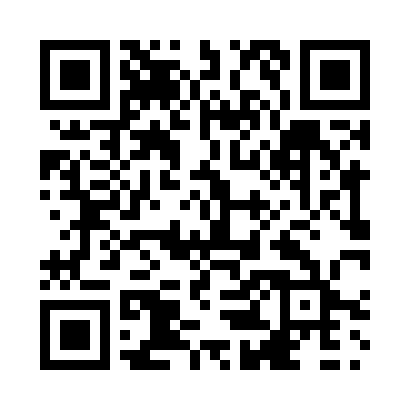 Prayer times for Callander, Ontario, CanadaWed 1 May 2024 - Fri 31 May 2024High Latitude Method: Angle Based RulePrayer Calculation Method: Islamic Society of North AmericaAsar Calculation Method: HanafiPrayer times provided by https://www.salahtimes.comDateDayFajrSunriseDhuhrAsrMaghribIsha1Wed4:256:031:146:168:2710:052Thu4:236:011:146:178:2810:073Fri4:216:001:146:188:2910:094Sat4:195:581:146:198:3110:105Sun4:175:571:146:198:3210:126Mon4:155:561:146:208:3310:147Tue4:135:541:146:218:3410:168Wed4:115:531:146:228:3610:189Thu4:095:511:146:228:3710:2010Fri4:075:501:146:238:3810:2211Sat4:055:491:146:248:4010:2412Sun4:035:481:146:258:4110:2613Mon4:015:461:146:258:4210:2714Tue3:595:451:146:268:4310:2915Wed3:575:441:146:278:4410:3116Thu3:565:431:146:278:4610:3317Fri3:545:421:146:288:4710:3518Sat3:525:411:146:298:4810:3719Sun3:505:391:146:298:4910:3920Mon3:495:381:146:308:5010:4021Tue3:475:371:146:318:5110:4222Wed3:455:371:146:318:5210:4423Thu3:445:361:146:328:5310:4624Fri3:425:351:146:338:5510:4725Sat3:415:341:146:338:5610:4926Sun3:395:331:156:348:5710:5127Mon3:385:321:156:358:5810:5228Tue3:375:321:156:358:5910:5429Wed3:355:311:156:368:5910:5630Thu3:345:301:156:369:0010:5731Fri3:335:301:156:379:0110:59